多功能酶标仪、体视荧光显微镜、实时荧光定量PCR系统 采购公告浙江大学采购中心对《多功能酶标仪、体视荧光显微镜、实时荧光定量PCR系统》项目进行竞争性磋商采购，欢迎国内有能力的供应商参加磋商。1、采购项目：多功能酶标仪、体视荧光显微镜、实时荧光定量PCR系统   一批，预算：人民币105万元。2、采购编号：ZUPC-JC-HW-1804005。3、参加磋商厂（商）家的资格要求：符合《中华人民共和国政府采购法》对投标主体要求的供应商均可参加。4、磋商文件的购买:采购文件价格每本500元（售后不退）,凭营业执照副本复印件（加盖公章）购买。建议关注“浙江大学采购中心”微信公众号进行网络报名，报名后及时关注注册时登记的邮箱，按邮件提示的要求进行操作即可完成报名、交标书费及投标保证金等步骤。也可在工作时间到浙江大学采购中心现场办理相关手续。微信报名的详细说明，请参见网址http://zupc.zju.edu.cn/cn20/view-11135-1.html。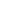 5、通过微信报名的，请于2018年4月4日上午9：00至2018年4月16日下午16：00期间完成微信报名。现场报名的，请于此期间工作日(每逢周五下午、月底日、国家法定节假日除外)的上午9：00—11：00 和下午13：30—16：00期间前来办理。6、信用记录根据财库[2016]125号《关于在政府采购活动中查询及使用信用记录有关问题的通知》要求，采购中心会对供应商信用记录进行查询并甄别。信用信息查询的截止时点：磋商响应文件签署之日；查询渠道：“信用中国”（www.creditchina.gov.cn）、“中国政府采购网”（www.ccgp.gov.cn）、“浙江政府采购网（www.zjzfcg.gov.cn）；投标人存在不良信用记录的，其投标将被作为无效投标被拒绝。不良信用记录指：“信用中国”被列入失信被执行人和重大税收违法案件当事人名单或存在 《中华人民共和国政府采购法实施条例》第十九条规定的行政处罚记录（三万元以上（含三万）罚款金额视为较大数额罚款）；中国政府采购网被列入政府采购严重违法失信行为记录名单；浙江政府采购网曝光台中尚在行政处罚期内的。7、磋商响应文件递交截止时间：2018年4月19日上午9时。8、参加磋商的供应商在2018年4月16日下午16时前应将投标保证金¥ 20000（人民币贰万元整）交至浙江大学指定账户（见第12条）。9、自成交公告发出五个工作日后，请未成交单位携带往来结算收据到浙江大学采购中心办理磋商响应保证金的退还手续。10、 磋商时间：2018年4月19日上午9时，地点：浙江大学紫金港校区东四156室。逾期未送达或未密封的磋商响应文件将被拒收。11、质疑和投诉：磋商响应方如认为采购文件使自身的合法权益受到损害的，应于自发布公告之日起七个工作日内以书面形式向采购机构提出质疑；磋商响应方如认为采购过程和成交结果使自身的合法权益受到损害的，可以在知道或者应知其权益受到损害之日起七个工作日内，以书面形式向采购机构提出质疑；磋商响应方对采购机构的质疑答复不满意或者采购机构未在规定时间内做出答复的，可以在答复期满后十五个工作日内向浙江大学采购管理办公室(0571-88981171)投诉。12、浙江大学帐户帐户名称：浙江大学开户银行：中国农业银行杭州市浙大支行紫金港分理处银行账号：19 0422 0104 0000 01413、联系方式（1）联系人：陈老师，刘老师（2）联系电话：0571-88981325，88981028（3）邮箱：caigou@zju.edu.cn，zupc@zju.edu.cn（4）地址：浙江大学采购中心（310058，紫金港校区东四161室）